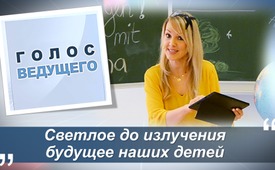 «Светлое до излучения будущее наших детей»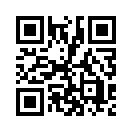 "Лучезарное" будущее! Ведь это то, чего все родители желают своим детям. Насколько велик потенциал ущерба от мобильного излучения, не играет роли в нашем ориентированном на рост и прогресс здоровом цифровом мире, который мы никому не позволим разрушить… Комментарий, в котором с иронией освещаются проблемы мобильной связи.Учебники вон! Дайте нам смартфоны, iPadы и планшеты на уроки. Наряду с многочисленными передатчиками мобильной связи вокруг школ срочно устройте нам еще и в школах хот зоны доступа Wi-Fi, ‒ и лучащиеся классные комнаты мечты готовы. Здесь немецкие дети также и во время учебы могут и должны играть своими любимыми игрушками. Как-никак, мы живем не в средневековье! Кому хочется листать старую книгу? Елозить пальцем и набирать, – вот что современно! Мы должны идти в ногу с прогрессом, даже если это чего-то стоит. Что уж там здоровье и долгая жизнь по сравнению с устойчивым экономическим ростом и стабильным рынком? Мы с радостью всем пожертвуем, особенно нашими детьми. Наши политики, решившие ввести этот "прогресс" в классы ‒ удивительно великодушные люди. Они думают и о других отраслях, а не только о производителях мобильных телефонов и сетевых операторах. Нет, они думают намного дальше, эти дамы и господа из большой коалиции. В рамках своего коалиционного соглашения они принимают во внимание и других срочно нуждающихся в росте: например, фармацевтические компании, онкологов и похоронные бюро. А дополнительный доход от налогов может потом помочь спасти банки, если бизнес не переместит свою прибыль снова в "налоговые оазисы". Тогда – не повезло. Но обо всем сразу не подумаешь, не так ли? В конце концов, политики ‒ это тоже всего-навсего люди. 
Тот факт, что организация по защите прав потребителей Diagnose Funk только что опубликовала очередной отчет об исследовании (www.mobilfunkstudien.de), который показывает, насколько велик потенциал ущерба от мобильного излучения, не играет роли в нашем ориентированном на рост и прогресс здоровом цифровом мире, который мы никому не позволим разрушить. Даже книга профессора Шпитцера о растущем "цифровом слабоумии" ‒ это лишь небольшой фактор беспокойства, который можно быстро устранить благодаря большой свободе в сети. Безграничная клевета на нестандартно мыслящих, например, является успешным средством для достижения этой цели, и средства массовой информации также рады помочь. 
Мы не позволим независимой от промышленности науке и нескольким чокнутым, напуганным или "вечно вчерашним", которые указывают на риск мобильной связи, испортить веселье. Не так ли? Тот факт, что мобильные телефоны запачканы кровью, что люди страдают от добычи редкоземельных металлов для жизненно важных цифровых устройств, не имеет значения. Как уже упоминалось, прогресс имеет свою цену. И наш канцлер не жалеет усилий, чтобы предпринять всё на благо прогресса и народа. В своих поездках она усердно заключает соглашения о поставке сырья, которые гарантируют добычу редкоземельных металлов, чтобы бизнес мог процветать. Да, она думает о нас, "мамаша" всей Германии.
Мы легко справимся с горами будущих электронных отходов. В целях помощи развитию, Африка полезна как большая свалка... И океаны глубокие. Там тоже место найдется. Будем надеяться, что вскоре RFID-чипы будут использоваться и на людях. Их можно поместить на хрусталик глаза, в желудок или вживить под кожу. Лучше всего имплантировать его новорожденным вскоре после рождения. Тогда обо всем позаботились... Любой человек может получить доступ к данным о нас в любое время и в любом месте через микроволновое излучение, которое также будет доступно везде. Так мы можем послужить нашему Старшему Брату и одновременно поддерживать АНБ. Для хороших друзей и ради свободы мы готовы на всё… Все террористы будут арестованы, и мы будем жить без страха. 
Кроме того, нам, немцам, нечего скрывать. К тому же хорошо, когда другие знают, кто мы и где мы, - на случай, если мы сами потеряли ориентацию. У нас будет идеальный, райский мир. Нам, людям, больше не нужно ничего знать, не нужно думать. Наше домашнее хозяйство работает по смартфону; машины ездят сами по себе, управляемые благодаря микроволновой связи; по мини-компьютеру в очках мы всегда он-лайн и подключены к сети. Чего еще можно пожелать? Для нас все будет решено. Какое "лучезарное" будущее! Намертво! Ведь это то, что все родители хотят для своих детей. А может и нет?

Да, дорогие, я не знаю, что вы переживаете, когда слышите или читаете такой текст, но лично меня это заставило задуматься о том, с чем связана вся эта цифровизация. Знаем ли мы обо всех этих проблемах: например, о возможном ущербе от мобильного излучения, о котором упоминалось ранее. Знаем ли мы, какое влияние он оказывает на нас, людей, природу и окружающую среду? Если ты не знаешь, то я надеюсь, что займёшься этой темой не позднее, чем сейчас. Исследуй, читай и, прежде всего, думай сам. Выключи мобильный телефон, беспроводной телефон и Wi-Fi-маршрутизатор на одну ночь и понаблюдай, что с тобой произойдет. Итак, желаю тебе спокойной, надеюсь, без излучения, ночи. Оставайся с нами, и до следующего раза на Moderat Privat с Региной.от von ank.Источники:--Может быть вас тоже интересует:---Kla.TV – Другие новости ... свободные – независимые – без цензуры ...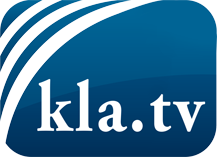 О чем СМИ не должны молчать ...Мало слышанное от народа, для народа...регулярные новости на www.kla.tv/ruОставайтесь с нами!Бесплатную рассылку новостей по электронной почте
Вы можете получить по ссылке www.kla.tv/abo-ruИнструкция по безопасности:Несогласные голоса, к сожалению, все снова подвергаются цензуре и подавлению. До тех пор, пока мы не будем сообщать в соответствии с интересами и идеологией системной прессы, мы всегда должны ожидать, что будут искать предлоги, чтобы заблокировать или навредить Kla.TV.Поэтому объединитесь сегодня в сеть независимо от интернета!
Нажмите здесь: www.kla.tv/vernetzung&lang=ruЛицензия:    Creative Commons License с указанием названия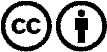 Распространение и переработка желательно с указанием названия! При этом материал не может быть представлен вне контекста. Учреждения, финансируемые за счет государственных средств, не могут пользоваться ими без консультации. Нарушения могут преследоваться по закону.